NOVOSTI V ŠOLSKI KNJIŽNICI- APRIL                                                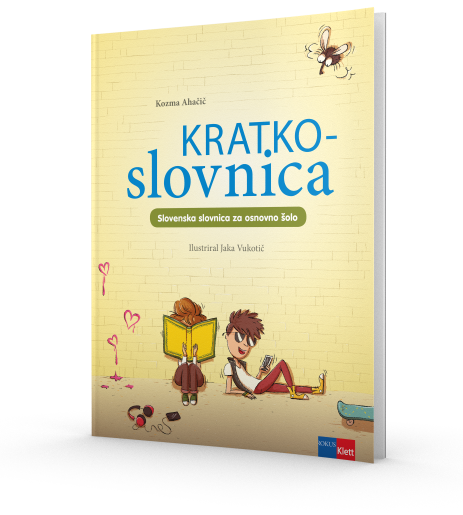 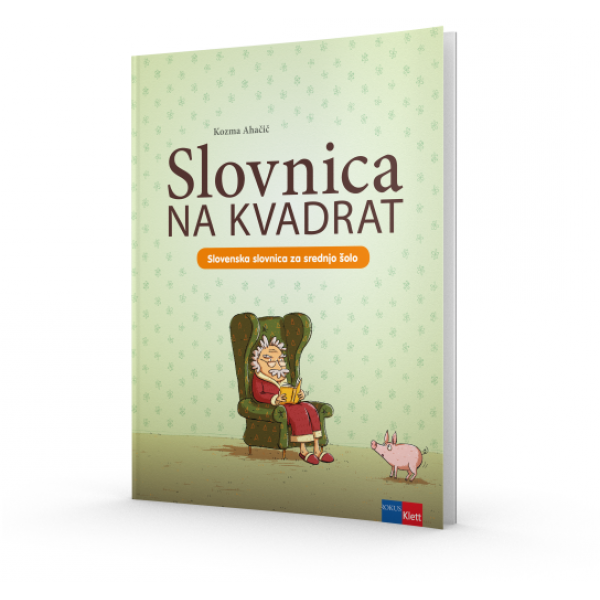 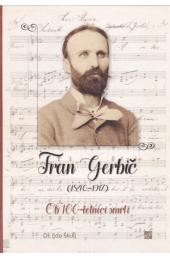 